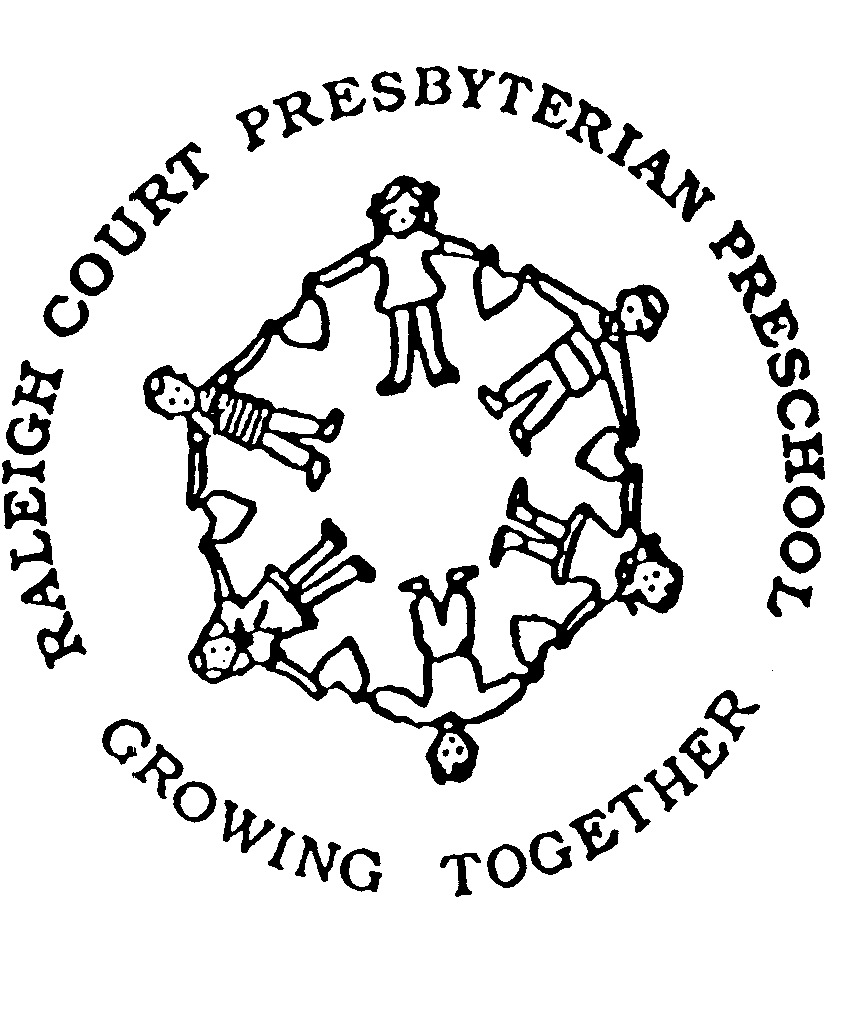 Parent Handbook
2020-21Raleigh Court Presbyterian Church Preschool
1837 Grandin Road
Roanoke, VA 24015
Phone: (540) 345-8035
Email: preschool@rcpres.org
Director: Betsy PrillamanCell Phone (540) 353-1725 PurposeRaleigh Court Presbyterian Church Preschool was established to provide a ministry to the preschool age children of this church and our community. At RCPC Preschool, our staff works together to lovingly guide our children through a program of spiritual, physical, emotional and mental growth. We introduce our children to the wonder of God through God’s creations. We also teach them the importance of love, tolerance, and cooperation as ways to respond to God's love.  Through a warm, accepting climate and well-planned curriculum, our preschool gives children a natural transition from home to school. Each child is encouraged to grow in independence as well as in social development and in the development of his or her own unique talents and abilities. Special attention is given to help each child develop, respect for others, a sense of self-worth, effective working habits and a desire to learn.Ministry and MissionThrough the Preschool, RCPC provides a Christian ministry to the community without regard for religious belief, gender, class, race, family structure or national origin. Christian nurture is an intentional part of the program. Its mission is to:Provide an age appropriate program and curriculum to prepare young children academically and socially for the transition from home to K-12 school.Provide an environment of caring, acceptance, discipline, and security.Provide chapel time with a Pastor and/or a Director of Christian Education for all students once a week during the school year.Offer experiences which are not restricted to, or exclusive of Biblical content. The object of including Christian content is not to teach doctrine but to expose preschoolers to Christian values and stories.HistoryIn September 1967, a Preschool Program for physically handicapped children opened as an outreach ministry of Raleigh Court Presbyterian Church. This program met twice a week, and started with seven enrolled students. Enrollment grew to 20 children in 1969 with a staff of three.  Nowhere else in Roanoke or in the outlying areas was there known to be a preschool program of this nature.  In the 1970’s, this program became the REACH Program in the Roanoke City Schools.In April 1980, the church’s Session approved a weekday, preschool program in the church. In September 1980, there were three classes, 32 students, and three teachers. On December 22, 1980, the preschool was made a permanent part of the church’s education program.  PhilosophyWe strongly believe that age-appropriateness needs to coincide with both learn-through-play and academic philosophies. Our program allows each child to remain an active learner by providing hands-on learning, exploration, problem-solving and reflection. Learning materials and teaching styles are responsive to the age and individual differences of children. We see the importance of learning through play and of learning important socialization skills, while acknowledging that academic instruction in the older classes is necessary to adequately prepare our students for the leap into Kindergarten.  Disclosure StatementRCPC Preschool is located on the basement level of RCPC Church. Facilities available to the preschool include classrooms equipped with age-appropriate toys and learning materials, RCPC’s Chapel, Children’s Library and an inside gymnasium. An outdoor playground is used daily, weather permitting. Enrollment capacity is 100 full-time children. Each member of the Preschool & PMO (Parent’s Morning Out) staff is certified annually by a practicing physician to be free from any disability which would prevent caring for the children. Staff members are required to have experience with children and are required to receive ongoing training provided through RCPC Preschool in early childhood methods. The Preschool & PMO program is covered by Raleigh Court Presbyterian Church’s public liability insurance. RCPC Preschool & PMO meets all standards required by the State of Virginia to qualify for state exemption status. All RCPC Preschool teachers are required to report any suspicions of child abuse and neglect to the proper authorities. Teachers and assistants are certified in CPR and First-Aid Training and we perform fire drills with the students and staff monthly, shelter in place drills twice a year, and lockdown drills once a year.  Should we have a need to evacuate, our designated safe location is Christ Lutheran Church at 2011 Brandon Ave SW, Roanoke, VA 24015
Preschool Policies and Procedures School Hours: 9:00am until 12:00pmIt is extremely important that students arrive on time this year.    Unlike previous years, the front door will remain locked during the day, and there is NOT a front desk volunteer.   If you arrive after drop off window, expect there to be delays in getting your child to your classroom.Drop-Off and Pick Up:Due to COVID-19 Pandemic, all students will be dropped off and picked up outside of the building, except PMO students.  PMO may be walked to their classroom by a parent or guardian.  Any adult entering the building MUST wear a mask and parents will not be permitted inside the classroom.PMO - Drop off will be from 8:50-9:00 and Pick up will occur between 11:45-11:55.  This will allow PMO parents to walk in prior to the other students entering the building.  PMO Parents will EXIT the building through the door closest to classroom 1.  At pick up, parents will park their car and walk their PMO student to the main entrance where both the parent and child’s temperature will be scanned before entering the building.   Parents will not be permitted inside the classroom and we ask kindly to please keep drop off swift in order to minimize exposures.  If you have multiple students at the school, you may bring both students inside with you. 2’s and 3’s will utilize a car line drop off service. The car line runs from 9:00 – 9:10 for drop up and from 11:55-12:05 at pick up, directly in front of the church’s main entrance.  There will be three orange cones on the side walk in front of the main entrance, indicating where you should drop off and then pick up your child.  During drop off, if you are in the first three spots of the car line, please walk your child to the appropriate cone on the sidewalk, and wait for someone to come and take your child’s temperature and escort them into the building.. If you are more than three cars back in the car line, please remain in your car and move your car forward when the cars in front of you leave.  At Pick up, please continue the process, and wait at the appropriate orange cone for a staff member to bring you your child.  You will be given a colored piece of paper at orientation.    Please place your child’s name on the paper in black sharpie and put in your driver side windshield.  The color will indicate which classroom your child attends and will alert which teacher should meet your child to bring him; her into the building. Pre-K Pick Up and Drop off: Pre-K will be dropped off at a separate entrance closest to their classrooms, which you access through a private driveway behind the church.   If you were in the three year old class last year, it is the same driveway behind the playground where you picked up your child. You access this driveway through the public alley which runs behind the church between Sherwood and Shirley Avenues.   Once you pick up your child, you will continue down the private drive and release onto Grandin Road.  Additional Notes: This is a new process for us, so please be patient as we work out the kinks and as always, please provide feedback as to what you think works and doesn’t work If someone other than those listed on your child’s enrollment form (under parent or emergency contacts) is going to pick-up your child(ren), a note or email must be sent to the director and id’s will be checked if we have not met this person before. An additional charge of $2.00 per minute will be applied if your child is not picked up by 12:05 PM.  Once after school programs start again, if your child participates in an after-school program, the additional charge will be applied at 1:05 PM. late charges will automatically be added to your account.    PLEASE be aware that it is very important you pick up your child on time this year.   In past years, we would be able to place your child in lunch bunch while they waited for you.  We do not have that option this year and teachers use the time immediately after class to clean their classrooms and prepare for the next year.    If you need to drop off late, pick up early, or need to drop something off during the school day.  Please call the office and if no one answers, please text the director.  If you do not reach the director, please reach out to your child’s teacher.   This way, we can try to meet you outside if we know when you are arriving.  If no one is outside to meet you, please ring the video accessible doorbell outside of the main entrance. The bell will go directly to the main office (not the preschool office) where you will be able to tell a church staff member who you are and they can verify your identify with our preschool directory.   Once your identity has been verified, you will be buzzed inside, where you will need to wait for a preschool staff member to come and get your child.Inclement WeatherThe Preschool typically follows the Roanoke City Schools' decision. If the Roanoke City Schools:start one hour late, the Preschool will start one hour latestart two hours late, the Preschool will open from 10:15-12:15 with no Early Risersare closed, the Preschool will be closedWe will not make up days missed due to inclement weather and no refunds of tuition will be given. We will post school closing and school delays on our Facebook page. Sick PolicyMore than ever, the health of our students and staff are of great importance at RCPC Preschool. Therefore we require all children to be fever free (below 99.9) without medication and free of diarrhea and vomiting for 24 hours in order to attend school. Please allow 24 hours from the start of an antibiotic before allowing your child to return to school. Please keep your child home if they have profuse nasal discharge, severe congestion/cough or conjunctivitis (pink eye).  This is not only for the consideration of others but also for the sick child who needs to be at home resting.  If your child exhibits symptoms of illness while at preschool, the child will be moved to an empty classroom with a staff member and a parent/caregiver will be called and asked to pick-up their child in the preschool office within 20 minutes.  It is extremely important that you are always reachable via the contact information you provide the school and come to get your child as soon as called.    Please note that we will be very cautious this year with notifying you of a potential illness.  Therefore, we ask that you use the prescreening checklist provided online and that we sent home with your child BEFORE bringing your child to school each day.   If your child is showing any signs of illness, please keep them home.  If you are asked to pick up your child due to a fever, diarrhea, or vomiting, your child should remain home the following day, as well as any additional days needed to be free of these symptoms for 24 hours without medication.   If your child has been diagnosed with allergies, asthma or another condition that is not contagious you may provide a Doctor’s note at any point in year which we will take into consideration if your child presents those symptoms. Parent(s)/guardians agree to inform the center within 24 hours after his/her child or any members of the immediate household have developed a reportable communicable disease, as defined by the State Board of Health, except for life threatening diseases which must be reported immediately.Immunization Policy All students are required to be fully immunized.  Only medical exemptions are allowed.Attendance PolicyIf you choose to keep your child home for any reason, please contact your teacher or the director before the start of the school day.   Due to our request to be extremely cautious regarding the potential spread of COVID-19, we will fully support your decision to keep your child home more than normal in order to prevent spreading illness. MedicineIt is Raleigh Court Presbyterian Church Preschool's policy NOT to dispense any oral medication while your child is at preschool. If your child is on medication, please see that it is given before or after preschool hours. If your child has any specific medical needs or conditions, please alert your child's teacher and be sure it is noted on your child's application form. This rule does not apply to the administration of an Epi Pen injection in the event of an emergency allergic reaction.Toilet TrainingChildren in our three, young 4s and Pre-K classes are required to be potty trained and in underwear prior to the start of the school year. If you have any specific concerns, please speak to your child’s teacher or to the Preschool Director.Classroom Policies and ProceduresIncident ReportsWe utilize incident reports to maintain open communication between parents and staff.   We have two types of incident reports.  One incident report is for daily classroom concerns or accidental injury (i.e. scratched their knee from tripping). The other is a behavior incident report which is used to communicate disruptive classroom behavior.Toys from HomeToys or other items from home are not allowed to be brought into school.   Toy guns, swords, or other weapons are NOT ALLOWED at school for any reason. Teachers are not responsible for items brought from home.PacifiersIf a child in PMO or Two utilizes a pacifier, it must be attached to your child’s clothing with a clip.BirthdaysParents are welcome to celebrate their child’s birthday at school with a special treat! Cookies, muffins or rice crispy treats are always class favorites. Please arrange the day with your child’s teacher. Invitations to a party outside of school should not be brought to the classroom unless every child in the class is invited. Parents should check with the teacher about any food allergies.Daily Communication FolderEach preschool student will provide a folder (in supply list) to be used for communication needs.  Your child’s teacher will be checking this folder daily for notes from home. We will use this folder to send home flyers, important announcement and more. Please check the folder daily.Classroom Holiday Parties
Parities will be held a bit differently this year.  Parents are still invited to participate by sending in special treats, games, or goody bags.  Teachers will have signup sheets available at orientation. Here are some helpful classroom party suggestions. Feel free to personalize Check with the teacher and find out what day and time the party is scheduled.Party parents are responsible for the party snack and drink. Try to work with the teacher for a theme to the month’s party. Usually it involves a holiday or topic the class has been discussing.You may want to have special cups, plates or napkins for the party.  Many families send in a party favor or treat bag for the children in the class. Some examples are: party straws, small toys, stickers, candy, necklaces, or items that coordinate with the theme.Playground SafetyPlayground time is a great time for the children to get fresh air, exercise, and have a chance to interact with children in other classrooms. We provide safe equipment and safe mulch levels to insure that the children have a fun, risk-free playground experience. We go outside if it is over 35 degrees and not too windy or raining.  Please send your child with appropriate clothes (coats, hats, gloves, etc.) as the weather gets colder. The staff shall teach the children the following rules to lessen the likelihood of getting hurt: Do not climb up the slide.Do not climb on the fence.Do not throw mulch.Do not climb the tree.No standing on the playground toys (i.e., rockers and picnic tables).Playground toys are not allowed on the playground equipment.Keep the sand in the sandbox.Bikes and scooters must go in the same direction on the bike path.Always wear shoes.Please note that once after school activities resume, RCPC Preschool reserves the playground for school use until 2:00 PM Monday-Friday. However, please feel free to utilize the playground immediately after school, until the after school group is ready to use it. We respectfully request that you exit the playground when the lunch bunch/afterschool program enters. We do ask that if you choose to remain on the school playground after school, that you enforce the playground rules listed above with your children and please do not leave any trash behind.   Indoor GymnasiumIn the event that it is below 35 degrees or raining, classes will use the indoor gym for their playground time. Additional Outside TimeClasses will schedule two outside times a day to maximize fresh airClassroom Management and Discipline PolicyPhilosophy - All children should have the opportunity to learn, develop, and grow in a safe and positive learning environment. RCPC Preschool will utilize positive disciple and guidance techniques in order to provide this environment. We believe parents are an important link to guiding proper behavior in school. When there is a cause for concern based on disruptive behavior, which distracts from the full benefit of the preschool program, the Preschool Director and staff will work with the child and parents to develop positive behavior.Examples of disruptive behaviors:Requires constant attention from the staffInflicts physical or emotional harm on other children, adults, or selfDisrespects people and materials provided in the programConsistently disobeys the rules of the classroomVerbally threatens other students and/or staffUses verbal or physical activity that diverts attention away from the group of childrenDiscipline Approach – RCPC Preschool staff will focus on the positive behaviors of the children while reinforcing those behaviors as often as possible. Our staff will also utilize positive behavior techniques and guidelines to help them develop self-control and responsibility for their actions.  Our discipline approaches will consist of some the following strategies before we move on to the procedures listed below… 1. Establishing and communicating classroom expectations and consequences – expectations/rules will always revolve around keeping our students and staff safe (both physically and emotionally)2. Encouraging children to use their words when having a disagreement with another child which helps children to settle their own disputes. 3. Redirecting behavior4. Logical consequences to behavior concerns, such as a toy being taken away if it was used inappropriately5. Separating a child from the group if necessary – approximately one minute away for each year of age  6. Explaining to the child why their behavior was inappropriate and what they could have done differently7. Making parents aware of disciplinary concerns  Procedures for Behavior ConcernsFirst Incident: After multiple attempts by the teacher to manage the child’s behavior in the classroom through preventative actions and re-direction, the teacher will inform parent of disruptive issues in class via a behavior incident report. The incident report will be placed in the child’s folder to be taken home, signed and returned the following day to the teacher.Second Incident:  The behavior will be documented and shared with the parent and Preschool Director via a behavior incident report. The incident report will be placed in the child’s folder to be taken home, signed and returned the following day to the teacher.Third Incident:  The child will be removed from the class and will be waiting in the Director’s office for pick up for the day. A behavior incident report will be documented and shared with the parent and Preschool Director and signed off by all parties. A parent-teacher conference will be scheduled at the earliest possible time to discuss a behavior modification plan.   The Director will observe and document the child’s behavior in class upon the child’s return the following school. Fourth Incident:  The child will be removed from the class and will be waiting in the Director’s office for pick-up for the day. The Preschool Committee will be notified. The Preschool Director may request that the child be evaluated by an outside specialist. This evaluation as well as further classroom observation will help determine best techniques to help the child succeed, as well as determine if RCPC Preschool is the appropriate environment for the child. If the parent chooses to not get their child evaluated, the Preschool Director may terminate enrollment.  ** RCPC Preschool reserves the right to request a child be sent home if the first incident warrants removal from the classroom and the child does not seem fit to return. In addition, while this is always the last resort, RCPC Preschool reserves the right, with preschool committee approval, to request a student remain home for a determined amount of time if the student’s behavior is continuously disruptive and endangers himself and /or the well being of other children.**  We are committed to fostering a safe, nurturing and healthy environment for our students. It is our intent to extend all of our efforts and resources to assist our families in finding suitable environments for all of our students. 
RCPC Registration & Tuition Monthly Tuition** Tuition payments are due before the first of each month, one month in advance** 
Please place tuition in the black mailbox outside of the director’s office. Please refrain from handing tuition payments to staff during drop-off or pick-up. This is a busy time for our staff as we are focusing on your children – it can be very easy for you payment to get misplaced during this time. If you place a payment inside your child’s back pack, it must be in their communication folder.  Tuition for the month remains the same and no amount is refundable if the child is withdrawn before the end of the month. No refund on tuition is given for illness, vacation, school closing due to inclement weather, or for any other reason that necessitates the child being absent from school. A $10.00 late fee will be automatically charged for all tuition payments received after the 10th of the month. A $35 return check fee will be applied for any check returned from the bank.If paying by check, please always write your child’s first and last name and the purpose(s) of the check on the memo line. If writing one check for multiple tuitions or for various purposes, please specify how much should go towards each purpose. Please see COVID-19 Protocols for refunds should the school closeSnack Suggestions
Please send in a healthy, age appropriate snack for your child each day.  It should be a snack they can eat by themselves and shouldn’t not need to be refrigerated or heated up.  If there is an allergy in your child’s class, please not send a snack for your child that contains the allergy.School Support & SpiritKroger Plus Community Rewards ProgramKroger has made it even easier to help raise money for RCPC Preschool!  If you already have a Kroger Plus card, in one easy step you can link your card to our school. A percentage of your purchases are given back to the preschool. Visit https://www.kroger.com/communityrewards and either sign into your existing account or create a new account. From there, just type in the first three letters of our school (RAL) OR, you can type in our unique account number which is VS207. Everything is automatic from there. Alternatively, you can link up your Kroger Plus card to our school by visiting Customer Service at a Kroger Store. Fall Festival and Trunk or Treat
A fun evening held the Sunday before Halloween. Enjoy dinner, children’s activities and a Trunk-or-Treat. This joint event with the church includes a raffle with prizes from local businesses. Ways to help are by donating or collecting prizes and gift cards for an exciting raffle. All proceeds benefit RCPC Preschool.

T-ShirtsAll newly enrolled students in the 2 year old class and above receive one shirt for free to be worn on field trips. You may purchase an additional shirt for your child (or yourself) for $10. See the Preschool Director for details.Optional Before School ProgramEarly Risers (ER)Students in our two year old classrooms and older can be dropped off anytime between 8:30 – 8:55 am for Early Risers.  Early Risers is offered Monday-Friday in classroom 3.  Since students are not allowed into their classroom until 9:00 am,, if you need to drop off your child for even only 5 to 10 minutes early, please plan on utilizing Early Risers. Students enjoy supervised play and social time. No pre-registration is required, but payment must be provided at time of service or through a pre-purchased punch card.  The cost is $3/day or $30 for a punch card which allows 11 visits (one free visit). We recommend the punch card if you plan on multiple visits. You can purchase punch cards at orientation or simply add it to your child’s monthly tuition check (please note in the memo line where the additional funds are going). These cards are kept at the school in the early riser room and will be sent home when there are no punches left. There is no need to alert any staff beforehand if you choose to utilize ER. It runs every school day. Early risers is offered to PMO on a case by case basis and parents must make arrangements with the director prior to attending. Early Risers for PMO is $7/visit. ** RCPC Preschool reserves the right to cancel the Early Risers program due to low enrollment. If this occurs, a one month notice will be sent home**Optional Afterschool ProgramsFor those in our two year old and older classrooms, we offer a variety of programs from 12:00-1:00, Monday – Thursday.  Whether your child wants to stay to eat lunch and get some extra play time in with friends, or attend one of our more structured classes, there is something for everyone! Registration information will be sent home before school begins and prior to each new session starting. Lunch Bunch (LB)Lunch Bunch is a special time on Mondays, Tuesdays, Wednesdays, and Thursdays for students in the two year old and older classrooms to stay an extra hour for fun with their friends. No pre-registration is required, but payment must be provided at time of service or through a pre-purchased punch card. Students bring a packed lunch and the cost is $5/day or $50 for a punch card which allows 11 visits (one visit free). You may pay individually for each visit by enclosing $5 in your child’s lunchbox in a Ziploc bag with his/her name written on the bag. We recommend the punch card if you plan on multiple visits. These cards are kept at the school in the lunch bunch room and will be sent home when there are no punches left. You can purchase punch cards at orientation or simply add it to your child’s monthly tuition check (please note in the memo line where the additional funds are going). Pick-up for lunch bunch is at the playground (weather permitted) or the main entrance of the church. After 1:05, late fee charges will apply. Lunch Bunch is offered to PMO on a case by case basis and parents must make arrangements with the director prior to attending. Lunch Bunch for PMO is $14/visit. Melody MakersFor students ages 2 and older, this outside music program is offered at our preschool on Wednesdays until 1:00pm and the cost is $30/month. Please pack an easy to eat light lunch for your student to eat before the program begins at 12:15.  Brochures are available at orientation or in the director’s office throughout the year. Registration is available online or you can send back registration forms the first week of school. You can pay by a check monthly made payable to Melody Makers and dropped off directly with Melody Makers or placed in the black tuition mailbox outside of the director’s office. You can also register and pay directly online at Melody Maker’s website http://www.melodymakersroanoke.com/. You will pick up your child from Melody Makers at 1:00 outside of the children’s library (for 2 and 3 year olds) or outside of classroom 12 in the Pre-K wing (four year olds). 
Soccer Shots 
Soccer Shots is a national program that introduces children ages 2-8 to the fundamentals of soccer. Children will learn basic dribbling and rules of the game. Through fun songs and games, the children will begin to enjoy the game. In addition, their caring team positively impacts children’s lives on and off the field through best-in class coaching, curriculum and communication. Please pack an easy to eat light lunch for your student to eat before the program begins at 12:15. View more information at https://www.soccershots.org/swvirginia/Creative Movement, Valley Dance   Leslie Miller, owner of Valley Dance will introduce your child to the basic concepts of rhythm and movement using creative games that expand their individual creativity. They will learn spacial awareness, listening skills, group socialization and structure.  They will perform at our annual holiday performance. Students must be in our three year old class and older to attend.  Please pack an easy to eat light lunch for your student to eat before the program begins at 12:15.  Bricks 4 Kidz 
Through LEGO® Brick, this outside program delivers a hands-on lesson correlated to cross-disciplinary curriculum objectives. The sessions allow for exploration of architecture, engineering, and technology concepts. Students will learn to build an age appropriate model by being given step by step instructions. Students will also explore their own creativity through free play. Please pack an easy to eat light lunch for your student to eat before the program begins at 12:15.  Additional Program Options:PMO Drop-In–. If you need an occasional extra day for your current PMO student, you can confirm there is space and pay a drop in fee of $25/day.Summer Camps – We offer three week-long summer camps from 9am-1pm.